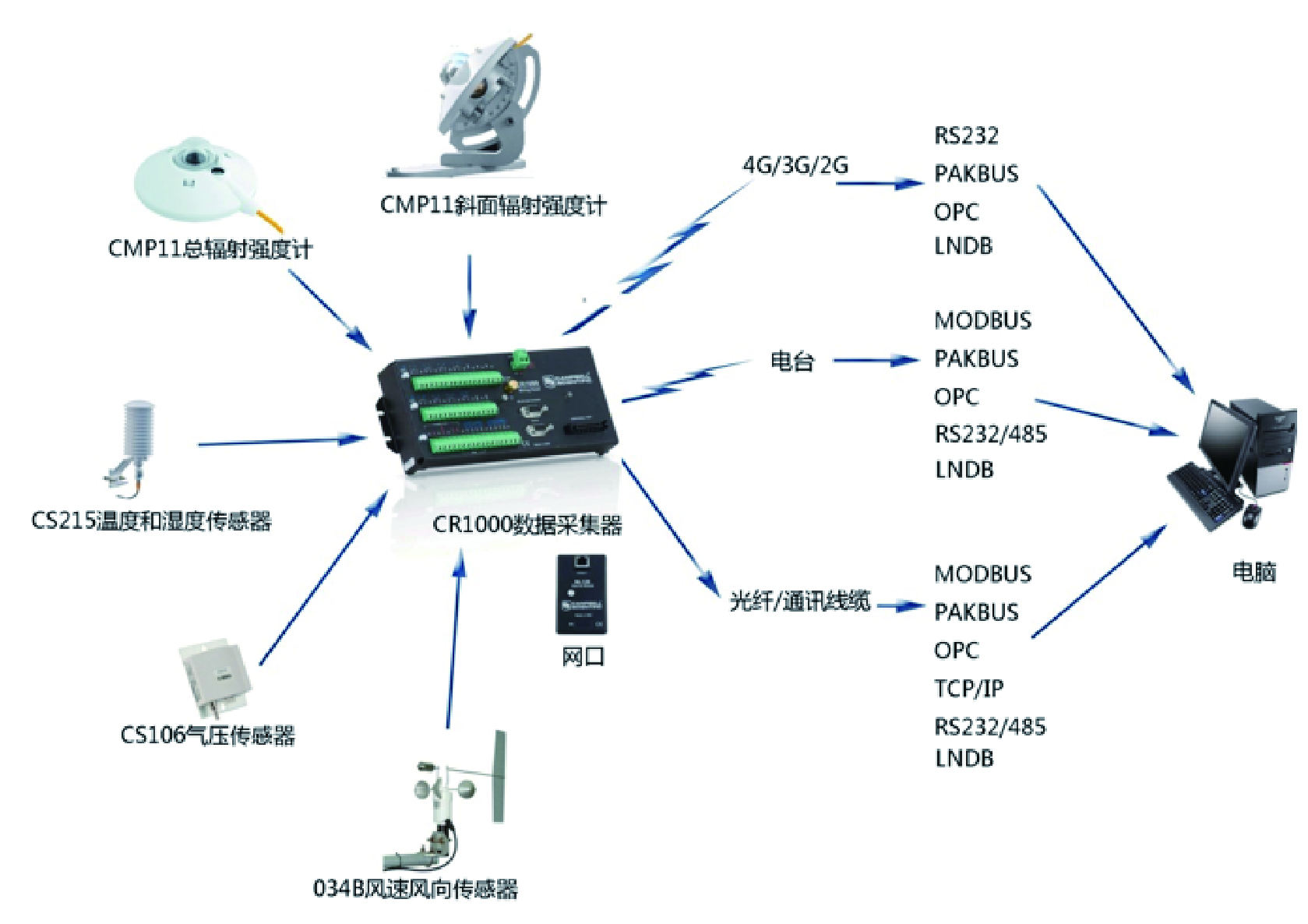 SOLAR1000-K太阳能辐射监测系统Solar1000-K系统主要基于美国Campbel Scientific数据采集器为核心，荷兰Kipp&Zonen辐射表为主要传感器，监测水平辐射、斜面辐射（角度可调）和一些常规气象要素。Solar1000-K虽是一款简化版辐射测量系统，但保留了Campbell公司产品的强大功能和模块化的特点，系统的各部分都是可根据用户的要求进行选配和定制的，包括传感器型号、通迅方式、支架、电源。采用Campbell公司的CR1000测量和控制采集器提供了一种模块化、可编程、可定制的系统出厂前完成编程和测试，减少现场接线错误和缩短设置时间提供足够供电，电力和网络故障时也可进行数据收集支持几乎所有的通讯技术如RS-485、光纤、TCP/IP、GPRS或卫星符合Modbus、PakBus和DNP3的协议支持网络功能，包括：HTTP协议、代理服务器和客户端、远程服务器、PING、微串口服务器、DHCP客户端、服务器、电子邮件收发支持网络服务的图形界面提供快速的指导安装和系统原理图可以连续访问网站数据的远程连接的直观界面系统测量要素：辐射有关：总辐射（GHI）太阳能模组斜面辐射（POA）太阳能电池板温度气象要素：风向/风速、空气温湿度、气压传感器